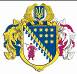 ДНІПРОПЕТРОВСЬКА ОБЛАСНА РАДАVШ СКЛИКАННЯПостійна комісія обласної ради з питань охорони здоров’я, дитинства та материнства49004, м. Дніпро, просп. Поля, 2ВИСНОВКИ ТА РЕКОМЕНДАЦІЇ № 2/14засідання постійної комісії обласної ради „20”  липня  2023 року15.00Заслухали  та обговорили інформацію директора департаменту охорони здоров’я Дніпропетровської обласної державної адміністрації                Мошківської С.А. щодо виконання обласної програми „Здоров’я населення Дніпропетровщини на 2020 - 2024 роки”(зі змінами) за 1 півріччя 2023 року. За результатами розгляду питання постійна комісія вирішила: Звіт за 1 півріччя 2023 року про стан виконання обласної програми „Здоров’я населення Дніпропетровщини на 2020 – 2024 роки” (зі змінами) взяти до відома.Голова комісії 							А. О.ПУСТОВА